Inhibitory effect and mechanism of chitosan–Ag complex hydrogel on fungal disease in GrapeWeizhong He1,2, Yajuan Zhu3*, Qi Shen1,2, Zhenyu Hua1,2, Xian Wang1,2, Peng Xue1,2*(1. Institute of Quality Standards & Testing Technology for Agro-Products, Xinjiang Academy of Agricultural Sciences, Urumqi 830091, China; 2. Key Laboratory of Agro-Product Quality and Safety of Xinjiang, Laboratory of Quality and Safety Risk Assessment for Agro-Products (Urumqi), Ministry of Agriculture and Rural Affairs, Urumqi 830091, China; 3. The Center for Disease Control and Prevention of Xinjiang Production and Construction Crops, Urumqi, Xinjiang 830002, China.)E-mail: hewei198112@126.com, zhuyajuan1988@126.com, huakobe@163.com, wangxian_707@163.com, xuepeng416@126.comKeywords: silver, chitosan, hydrogel, antibacterial property, grape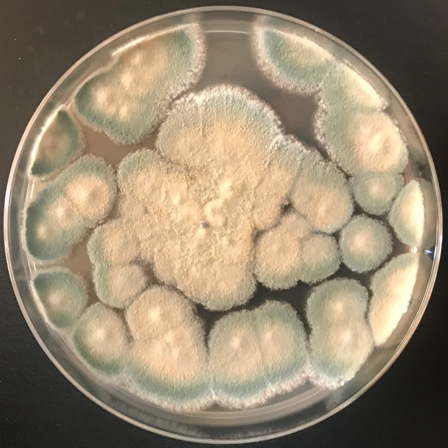 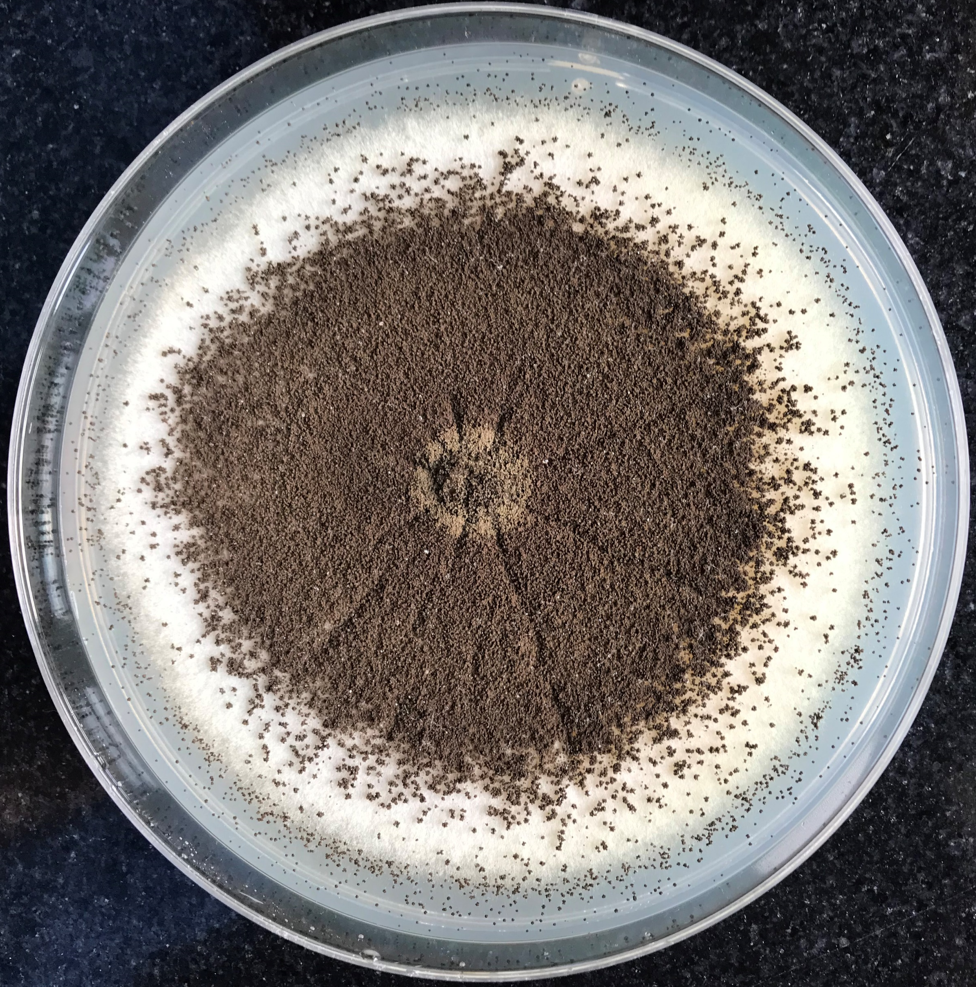 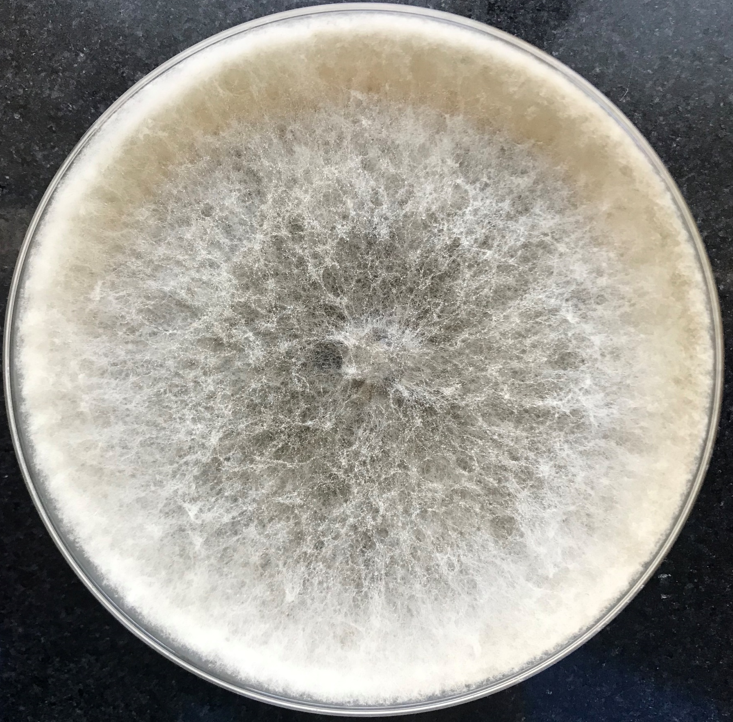 Figure S1. The image of dominant pathogenic fungi isolated from grape. (a: P. expansum, b: A. niger and c: B. cinerea.)a ITS1, Serial number:TTGCGGTTACCCTACCTACTTCTGGTATCCCCCACTCCCATGGTGTGACGGGCGGTGTGTACAAGACCCGGGAACGTATTCACCGCAGTATGCTGACCTGCGATTACTAGCGATTCCGACTTCATGCACTCGAGTTGCAGAGTGCAATCCGGACTACGATCGGTTTTGTGAGATTGGCTCCGCCTCGCGGCTTGGCTACCCTCTGTACCGACCATTGTATGACGTGTGAAGCCCTGGTCATAAGGGCCATGAGGACTTGACGTCATCCCCACCTTCCTCCGGCTTGTCACCGGCAGTCTCATTAGAGTGCCCAACCGAATGATGGCAACTAATGACAAGGGTTGCGCTCGTTGCGGGACTTAACCCAACATCTCACGACACGAGCTGACGACAGCCATGCAGCACCTGTGTTACGGCTCCCGAAGGCACTCCTCCGTCTCCGGAGGATTCCGCACATGTCAAAACCAGGTAAGGTTCTTCGCGTTGCATCGAATTAATCCACATCATCCACCGCTTGTGCGGGTCCCCGTCAATTCCTTTGAGTTTTAATCTTGCGACCGTACTCCCCAGGCGGTCAATTTCACGCGTTAGCTACGCTACCAAGCAATCAAGTTGCCCAACAGCTAATTGACATCGTTTAGGGCGTGGACTACCAGGGTATCTAATCCTGTTTGCTACCCACGCTTa ITS4, Serial number:TCGGACATGAACGTCAGTGTTATCCCAGGAGGCTGCCTTCGCCATCGGTATTCCTCCACATCTCTACGCATTTCACTGCTACACGTGGAATTCCACCTCCCTCTGACACACTCGAGTCACCCAGTTCAGAACGCAGTTCCCGGGTTGAGCCCGGGGATTTCACATCCTGCTTAAGTAACCGTCTGCGCCCGCTTTACGCCCAGTAATTCCGATTAACGCTCGCACCCTACGTATTACCGCGGCTGCTGGCACGTAGTTAGCCGGTGCTTATTCTTCAGGTACCGTCATCGGCCGCCGATATTGGCAACAGCCTTTTCTTCCCTGACAAAAGTCCTTTACAACCCGAAGGCCTTCTTCAGACACGCGGCATGGCTGGATCAGGCTTGCGCCCATTGTCCAAAATTCCCCACTGCTGCCTCCCGTAGGAGTCTGGGCCGTGTCTCAGTCCCAGTGTGGCGGATCATCCTCTCAGACCCGCTACTGATCGTCGCCTTGGTGGGCCTTTACCCCGCCAACCAGCTAATCAGATATCGGCCGCTCGGATAGCGCAAGGCCCGAAGGTCCCCTGCTTTCCCTCTCAAGACGTATGCGGTATTAGCTGATCTTTCGATCAGTTATCCCCCGCTACCCGGTACGTTCCGATATGTTACTCACCCGTTCGCCACTCGCCACCCGAGAAGCAAGCT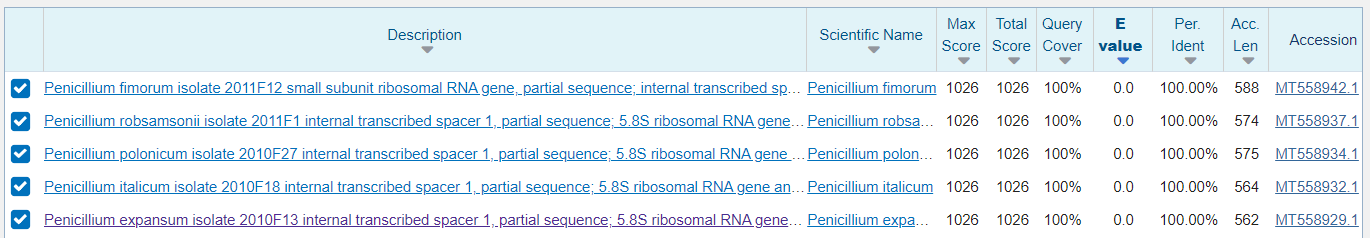 b ITS1, Serial number:TGGSTTCGCTTCGTAGGTGACCTGCGGAGGATCATTACCGAGTGCGGGTCCTTTGGGCCCAACCTCCCATCCGTGTCTATTATACCCTGTTGCTTCGGCGGGCCCGCCGCTTGTCGGCCGCCGGGGGGGCGCCTTTGCCCCCCGGGCCCGTGCCCGCCGGAGACCCCAACACGAACACTGTCTGAAAGCGTGCAGTCTGAGTTGATTGAATGCAATCAGTTAAAACTTTCAACAATGGATCTCTTGGTTCCGGCATCGATGAAGAACGCAGCGAAATGCGATAACTAATGTGAATTGCAGAATTCAGTGAATCATCGAGTCTTTGAACGCACATTGCGCCCCCTGGTATTCCGGGGGGCATGCCTGTCCGAGCGTCATTGCTGCCCTCAAGCCCGGCTTGTGTGTTGGGTCGCCGTCCCCCTCTCCGGGGGGACGGGCCCGAAAGGCAGCGGCGGCACCGCGTCCGATCCTCGAGCGTATGGGGCTTTGTCACATGCTCTGTAGGATTGGCCGGCGCCTGCCGACGTTTTCCAACCATTTTTTCCAGGTTGACCTCGGATCAGGTAGGGATACCCGCTGAACTTAAGCATATCAATAAGCCGGAGGAAb ITS4, Serial number:AGASTGGATCCTACTGATCCGAGGTCACCTGGAAAAAATGGTTGGAAAACGTCGGCAGGCGCCGGCCAATCCTACAGAGCATGTGACAAAGCCCCATACGCTCGAGGATCGGACGCGGTGCCGCCGCTGCCTTTCGGGCCCGTCCCCCCGGAGAGGGGGACGGCGACCCAACACACAAGCCGGGCTTGAGGGCAGCAATGACGCTCGGACAGGCATGCCCCCCGGAATACCAGGGGGCGCAATGTGCGTTCAAAGACTCGATGATTCACTGAATTCTGCAATTCACATTAGTTATCGCATTTCGCTGCGTTCTTCATCGATGCCGGAACCAAGAGATCCATTGTTGAAAGTTTTAACTGATTGCATTCAATCAACTCAGACTGCACGCTTTCAGACAGTGTTCGTGTTGGGGTCTCCGGCGGGCACGGGCCCGGGGGGCAAAGGCGCCCCCCCGGCGGCCGACAAGCGGCGGGCCCGCCGAAGCAACAGGGTATAATAGACACGGATGGGAGGTTGGGCCCAAAGGACCCGCACTCGGTAATGATCCTTCCGCAGGTTCACCTACGGAAACCTTGTTACGACTTTTACTTCCTCAAGGGRAMCCAAGRA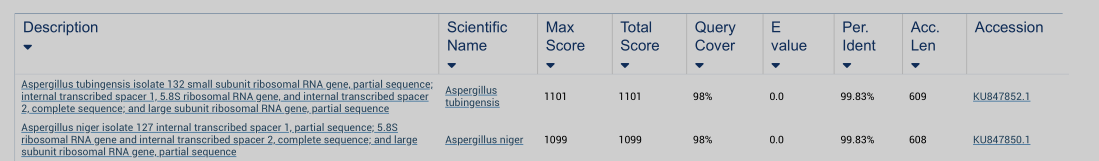 c ITS1, Serial number:AGSCAGCGCTTCCGTAGGTGACCTGCGGAGGATCATTACAGAGTTCATGCCCGAAAGGGTAGACCTCCCACCCTTGTGTATTATTACTTTGTTGCTTTGGCGAGCTGCCTTCGGGCCTTGTATGCTCGCCAGAGAAAACCAAAACTCTTTTTATTAATGTCGTCTGAGTACTATATAATAGTTAAAACTTTCAACAACGGATCTCTTGGTTCTGGCATCGATGAAGAACGCAGCGAAATGCGATAAGTAATGTGAATTGCAGAATTCAGTGAATCATCGAATCTTTGAACGCACATTGCGCCCCTTGGTATTCCGGGGGGCATGCCTGTTCGAGCGTCATTTCAACCCTCAAGCTTAGCTTGGTATTGAGTCTATGTCAGTAATGGCAGGCTCTAAAATCAGTGGCGGCGCCGCTGGGTCCTGAACGTAGTAATATCTCTCGTTACAGGTTCTCGGTGTGCTTCTGCCAAAACCCAAATTTTTCTATGGTTGACCTCGGATCAGGTAGGGATACCCGCTGAACTTAAGCATATCAAARCSCGGAGGAAAc ITS4, Serial number:TRTGGAGCTACCTGATCCGAAGGTCACCATTAGAAAAATTTGGGTTTTGGCAGAAGCACACCGAGAACCTGTAACGAGAGATATTACTACGTTCAGGACCCAGCGGCGCCGCCACTGATTTTAGAGCCTGCCATTACTGACATAGACTCAATACCAAGCTAAGCTTGAGGGTTGAAATGACGCTCGAACAGGCATGCCCCCCGGAATACCAAGGGGCGCAATGTGCGTTCAAAGATTCGATGATTCACTGAATTCTGCAATTCACATTACTTATCGCATTTCGCTGCGTTCTTCATCGATGCCAGAACCAAGAGATCCGTTGTTGAAAGTTTTAACTATTATATAGTACTCAGACGACATTAATAAAAAGAGTTTTGGTTTTCTCTGGCGAGCATACAAGGCCCGAAGGCAGCTCGCCAAAGCAACAAAGTAATAATACACAAGGGTGGGAGGTCTACCCTTTCGGGCATGAACTCTGTAATGATCCTTCCGCAGGTTCACCTACGGAAACCTTGTTACGACTTTTACTTCCTCAAGRGGACARRRACC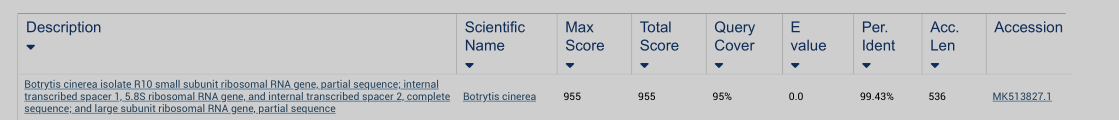 Figure S2. Identification of dominant pathogenic fungi isolated from grape. (a: P. expansum, b: A. niger and c: B. cinerea.)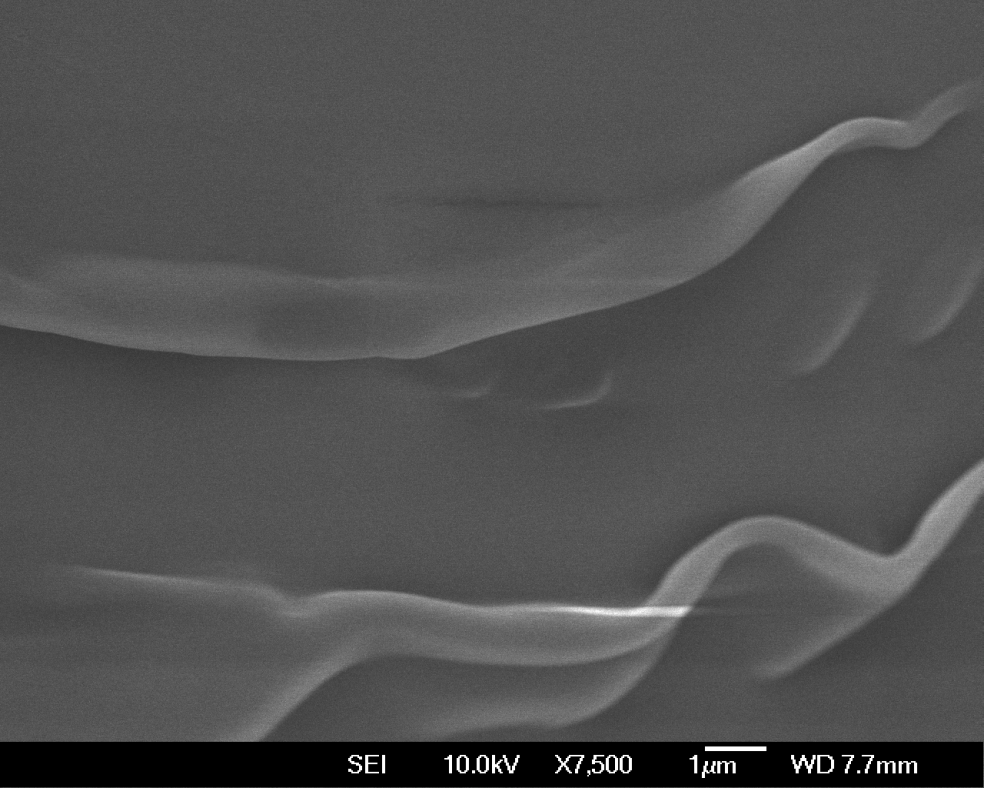 Figure S3. SEM image of the CS gel.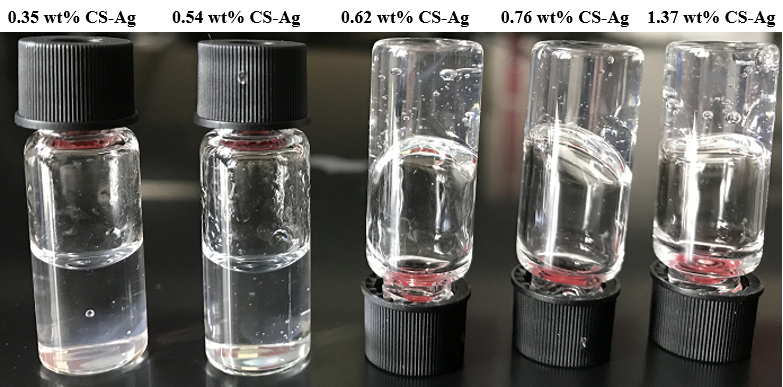 Figure S4. The CGC of CS-Ag complex hydrogel.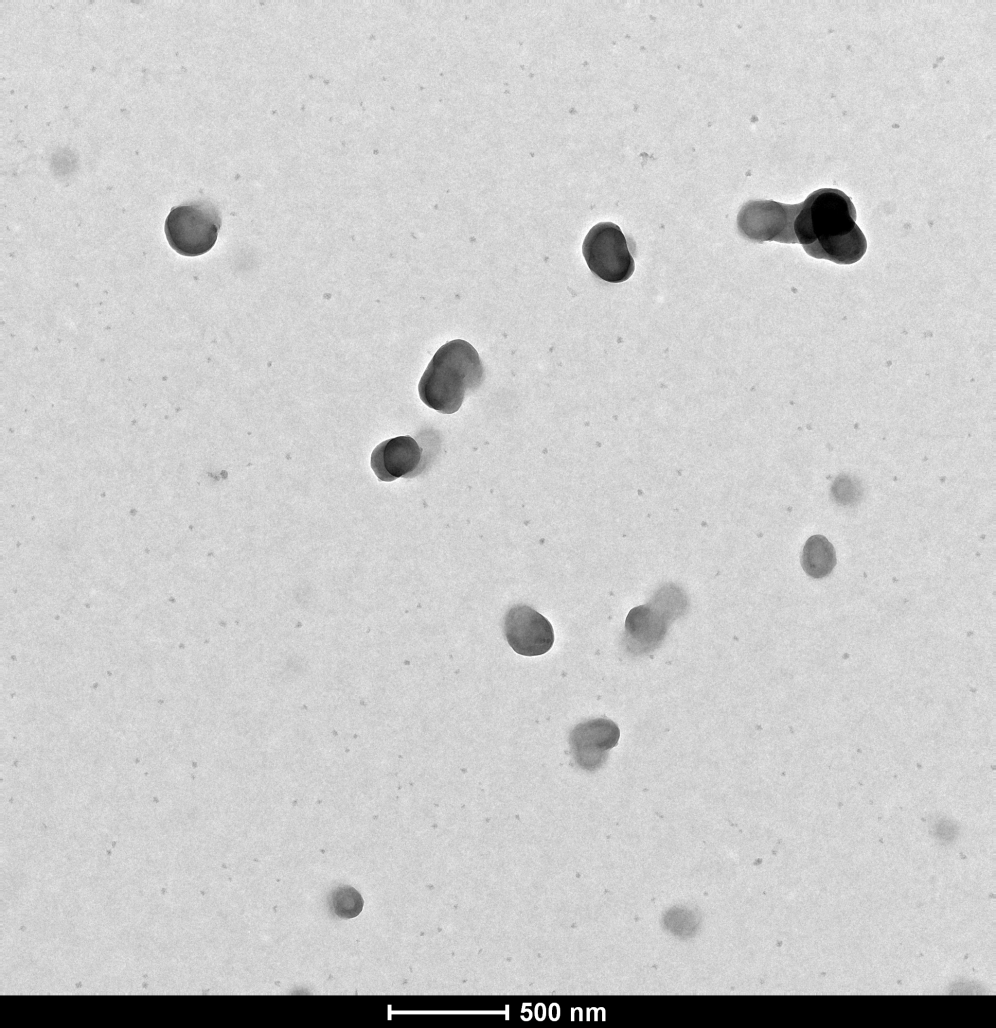 Figure S5. TEM image of AgNPs.Figure S6. CS-Ag hydrogel effect on decay rate of grape during postharvest.Figure S7. CS-Ag hydrogel effect on weight loss rate of grape during postharvest. Figure S8. CS-Ag hydrogel effect on soluble solids of grape during postharvest.Figure S9. CS-Ag hydrogel effect on titratable acids of grape during postharvest.Figure S10. CS-Ag hydrogel effect on Vitamin C of grape during postharvest.